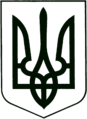 УКРАЇНА
МОГИЛІВ-ПОДІЛЬСЬКА МІСЬКА РАДА
ВІННИЦЬКОЇ ОБЛАСТІ  РІШЕННЯ №629Про внесення змін до рішення 14 сесії міської ради 8 скликання від 23.12.2021 року №449 «Про затвердження Програми «Благоустрій Могилів-Подільської міської територіальної громади на 2022-2024 роки»Керуючись ст.ст. 25, 26, 38, 59 Закону України «Про місцеве самоврядування в Україні», на підставі листа Управління дорожнього господарства Вінницької обласної військової адміністрації від 19.10.2022р. №01-02/953 про експлуатаційне утримання доріг місцевого значення в осінньо -зимовий період, з метою фінансового забезпечення програмних показників, -                                              міська рада ВИРІШИЛА:1. Внести зміни до рішення 14 сесії міської ради 8 скликання від 23.12.2021 року №449 «Про затвердження Програми «Благоустрій Могилів -Подільської міської територіальної громади на 2022-2024 роки», а саме:1.1. Розділ 6 «Фінансування Програми» викласти у новій редакції:«для реалізації Програми «Благоустрій Могилів-Подільської міської територіальної громади на 2022-2024 роки» необхідно передбачити кошти бюджету Могилів-Подільської міської територіальної громади в сумі 234452,4 тис. грн, а саме: - 2022 рік - 47848,4 тис. грн;               - 2023 рік - 84963,8 тис. грн;          - 2024 рік - 101640,2 тис. грн.Фінансування Програми «Благоустрій Могилів - Подільської міської територіальної громади на 2022-2024 роки» здійснюватиметься за рахунок державного, обласного бюджетів та бюджету Могилів-Подільської міської територіальної громади. Послуги з поточного ремонту та утримання вулиць і доріг (у тому числі, аварійні роботи та експлуатаційне утримання) в сумі – 47441,3 тис. грн, а саме:тис. грнРоботи з капітального ремонту об’єктів благоустрою Могилів-Подільської міської територіальної громади, в сумі  – 120499,5 тис. грн, а саме:тис. грн           Санітарне очищення території громади – 18944,4 тис. грн, а саме:                                                                                                                                           тис. грнРемонтування та технічне обслуговування іншого електричного устаткування (мережі зовнішнього освітлення ТГ) – 23 234,4 тис. грн, а саме:тис. грн.Послуги з озеленення території громади (косіння трави, видалення дерев, кущів, утримання клумб, квітників, тощо) – 7562,2 тис. грн, а саме:- 2022 рік – 762,2 тис. грн;- 2023 рік – 3300,0 тис. грн;- 2024 рік – 3500,0 тис. грн.Інші роботи та послуги (поточний ремонт та утримання об’єктів благоустрою комунальної власності (ремонт мереж зливової каналізації, тротуарів, дорожніх знаків та інше) – 8496,4 тис. грн, а саме:- 2022 рік – 2353,1 тис. грн;- 2023 рік – 3028,3 тис. грн;- 2024 рік – 3115,0 тис. грн.Придбання (протиожеледна суміш, з/б плити, автобусні зупинки, дорожні знаки, урни для сміття та інші елементи благоустрою) - 6493,6 тис. грн, а саме:- 2022 рік – 1870,0 тис .грн;- 2023 рік – 2150,5 тис. грн;- 2024 рік – 2473,1 тис. грн.Водопостачання фонтанів та полив газонів і скверів – 1780,6 тис. грн, а саме:- 2022 рік – 340,0 тис. грн;- 2023 рік – 691,0 тис. грн;- 2024 рік – 749,6 тис. грн». 1.2. Розділ 10 «Паспорт Програми «Благоустрій Могилів - Подільської міської територіальної громади на 2022 – 2024 роки» викласти у новій редакції: «Загальні обсяги фінансування громади: – 234452,4 тис. грн».2. Контроль за виконанням даного рішення покласти на першого заступника міського голови Безмещука П.О. та на постійну комісію міської ради з питань комунальної власності, житлово – комунального господарства, енергозбереження та транспорту (Гаврильченко Г.М.).   Міський голова                                                       Геннадій ГЛУХМАНЮКВід 06.12.2022р.     26 сесії            8 скликання№ з/пНазва робіт2022р.2022р.2022р.2023р.2023р.2024р.2024р.№ з/пНазва робітСумаПоказникСумаСумаПоказникСумаПоказник1.Поточний ремонт автомобільних доріг комунальної власності  (ліквідація вибоїн, тріщин, просідань, напливів, герметизація тріщин в асфальтобетонному покритті та профілювання доріг із відсипним покриттям. Утримання автомобільних доріг комунальної власності (відновлення дорожньої розмітки)17010,314791 м29252,69252,67711 м210761,68609 м22.Експлуатаційне утримання (поточний (дрібний) ремонт) автомобільних доріг загального користування місцевого значення (співфінасування)1760,92258 м21802,51802,52121 м22171,02412 м23.Експлуатаційне утримання автомобільних доріг загального користування місцевого значення в осінньо-зимовий період (очищення від снігу, розсипання протиожеледних сумішей, формування протиожеледних конусів, тощо) (співфінасування)600,0408 км1814,41814,4585 км2268,0709 кмУсього тис. грн:Усього тис. грн:19 371,212 869,512 869,515200,6Разом тис. грн:Разом тис. грн:47441,347441,347441,347441,347441,347441,347441,3 № з/пНазва об’єкту благоустроюПоказники об’єкту благоустрою у відповідних одиницяхОрієнтовні обсяги фінансування по рокамОрієнтовні обсяги фінансування по рокамОрієнтовні обсяги фінансування по рокамОрієнтовні обсяги фінансування по рокамОрієнтовні обсяги фінансування по рокамОрієнтовні обсяги фінансування по рокам № з/пНазва об’єкту благоустроюПоказники об’єкту благоустрою у відповідних одиницях2022р.2022р.2023р.2023р.2024р.2024р.1.Капітальний ремонт вуличного освітлення по проспекту Героїв (від ПК0+00 до ПК 7+12) у м. Могилеві -Подільському, Вінницької області (Благоустрій населених пунктів)72 LED світильника  5737,6     5737,6   5737,6   5737,6   002.Капітальний ремонт вулично-дорожньої мережі по вулиці Текстильній у м. Могилеві-Подільському, Вінницької області (Коригування. Благоустрій населених пунктів)0,321 км/1500 м2 3185,3    3185,3    3185,3    3185,3   003.Капітальний ремонт вулично-дорожньої мережі провулку Б.Хмельницького у м. Могилеві-Подільському, Вінницької області (Коригування. Благоустрій населених пунктів)0,42 км/1840 м2  3360,1     3360,1   3360,1   3360,1   004.Капітальний ремонт під’їзних шляхів до багатоквартирних житлових будинків №299, №301, №303, №305, №307, №293, №295 по проспекту Незалежності у м. Могилеві - Подільському, Вінницької області (Благоустрій населених пунктів)5300 м20013161,613161,6005.Капітальний ремонт під’їзних шляхів до багатоквартирних житлових будинків №275, №277, №279, №283, №285, №287, №289  по проспекту Незалежності у м. Могилеві- Подільському, Вінницької області (Благоустрій населених пунктів)4160 м2008930,48930,4006.Капітальний ремонт тротуарного покриття по проспекту Незалежності (від буд. №110/2 «Ліцей №3» до буд. 317) по проспекту Незалежності у м. Могилеві-Подільському Вінницької області (Благоустрій населених пунктів)3400 м2004368,04368,0007.Капітальний ремонт дорожнього покриття по вулиці Шолом Алейхема у м. Могилеві-Подільському Вінницької області (Благоустрій населених пунктів)0,180 км/810 м200003564,03564,08.Капітальний ремонт дорожнього покриття по вулиці 8-го Березня (від буд. №2 до вул. Шолом Алейхема) у м. Могилеві- Подільському Вінницької області (Благоустрій населених пунктів)0,320 км/3150 м2000013860,013860,09.Капітальний ремонт дорожнього покриття по вул. Ігоря Римара та Сергія Ковриги у м. Могилеві- Подільському Вінницької області (Благоустрій населених пунктів)1,02 км/5100 м2000013515,013515,010.Капітальний ремонт дорожнього покриття по вул. М. Гудзія (Строкача) у м. Могилеві-Подільському Вінницької області (Благоустрій населених пунктів)0,637 км/2990 м200007923,57923,511.Капітальний ремонт дорожнього покриття по провул. Полтавському у м. Могилеві-Подільському Вінницької області (Благоустрій населених пунктів)0,36 км/2325 м200006161,36161,312.Капітальний ремонт дорожнього покриття по вулиці Будівельників у м. Могилеві-Подільському Вінницької області (Благоустрій населених пунктів)0,5 км/896 м200001837,01837,013.Капітальний ремонт дорожнього покриття по вул. Подільській в с. Серебрії, Могилів-Подільського району, Вінницької області (Благоустрій населених пунктів)0,96 км/3360 м2006955,26955,20014.Капітальний ремонт дорожнього покриття по вул. Вишневій в с. Серебрії, Могилів-Подільського району, Вінницької області (Благоустрій населених пунктів)1,9 км/6650 м2000013300,013300,015.Капітальний ремонт дорожнього покриття по вул. Залізничній в с. Немії, Могилів-Подільського району, Вінницької області (Благоустрій населених пунктів)0,3 км/1150 м2002357,52357,500Усього тис. грн:Усього тис. грн:Усього тис. грн:Усього тис. грн:12283,012283,048055,748055,760160,8Разом тис. грн:Разом тис. грн:Разом тис. грн:Разом тис. грн:120 499,5120 499,5120 499,5120 499,5120 499,5№ з/пСанітарне очищення2022р.2023р.2024р.1.Ліквідація стихійних сміттєзвалищ1430,01476,01600,02.Прибирання вулиць та громадських місць: підмітання, очищування та вивезення вуличного змету, снігу, наносів; санітарне оброблення: поливання вулиць водою, посипання сіллю, піском, тощо4638,44850,04950,0Усього тис. грн:Усього тис. грн:6 068,46326,06550,0Разом тис. грн:Разом тис. грн:18944,418944,418944,4№ з/пВуличне освітлення2022р.2022р.2023р.2023р.2024р.2024р.1.Послуги з поточного ремонту1150,51150,52100,02100,02200,02200,02.Послуги з технічного обслуговування (утримання)500,0500,0575,0575,0625,0625,03.Оплата за електричну енергію3150,0650826 кВт5867,8733471 кВт7066,1785124 кВтУсього тис. грн:Усього тис. грн:4800,54800,58542,88542,89891,19891,1Разом тис. грн:Разом тис. грн:23234,423234,423234,423234,423234,423234,4